บันทึกการเล่าเรื่อง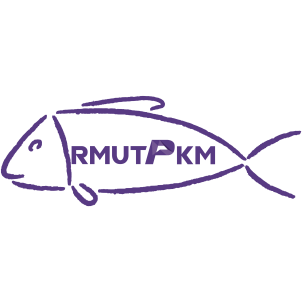 เรื่อง..........................................................................................วันที่.................................................ณ........................................................................1. เป้าหมายของการเข้าร่วมกิจกรรมครั้งนี้คืออะไร......................................................................................................................................................................................................................................................................................................................................................................................................................................................................................................................................................................................................................................................................................................................................................................................................................................................................................................2.  สิ่งที่บรรลุเป้าหมายคืออะไร เพราะอะไร	.....................................................................................................................................................................................................................................................................................................................................................................................................................................................................................................................................................................................................................................................................................................................................................................................................................................................................................................3.  สิ่งที่ไม่บรรลุเป้าหมายคืออะไร เพราะอะไร......................................................................................................................................................................................................................................................................................................................................................................................................................................................................................................................................................................................................................................................................................................................................................................................................................................................................................................4.  สิ่งที่เกินความคาดหวังคืออะไร......................................................................................................................................................................................................................................................................................................................................................................................................................................................................................................................................................................................................................................................................................................................................................................................................................................................................................................5.  คิดจะกลับไปทำอะไรต่อ......................................................................................................................................................................................................................................................................................................................................................................................................................................................................................................................................................................................................................................................................................................................................................................................................................................................................................................ผู้เล่ารายละเอียดของเรื่องสรุปความรู้ที่ได้